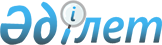 "Жол жүрісі қағидаларын, Көлік құралдарын пайдалануға рұқсат беру жөніндегі негізгі ережелерді, көлігі арнайы жарық және дыбыс сигналдарымен жабдықталуға және арнайы түсті-графикалық схемалар бойынша боялуға тиіс жедел және арнайы қызметтер тізбесін бекіту туралы" Қазақстан Республикасы Үкіметінің 2014 жылғы 13 қарашадағы № 1196 қаулысына өзгеріс пен толықтыру енгізу туралы
					
			Күшін жойған
			
			
		
					Қазақстан Республикасы Үкіметінің 2022 жылғы 17 желтоқсандағы № 1021 қаулысы. Күші жойылды - Қазақстан Республикасы Үкіметінің 2023 жылғы 1 қыркүйектегі № 758 қаулысымен
      Ескерту. Күші жойылды - ҚР Үкіметінің 01.09.2023 № 758 (алғашқы ресми жарияланған күнінен кейін күнтізбелік он күн өткен соң қолданысқа енгізіледі) қаулысымен.
            ЗҚАИ-ның ескертпесі!
      Осы қаулы 01.01.2024 ж. бастап қолданысқа енгізіледі
      Қазақстан Республикасының Үкіметі ҚАУЛЫ ЕТЕДІ:
      1. "Жол жүрісі қағидаларын, Көлік құралдарын пайдалануға рұқсат беру жөніндегі негізгі ережелерді, көлігі арнайы жарық және дыбыс сигналдарымен жабдықталуға және арнайы түсті-графикалық схемалар бойынша боялуға тиіс жедел және арнайы қызметтер тізбесін бекіту туралы" Қазақстан Республикасы Үкіметінің 2014 жылғы 13 қарашадағы № 1196 қаулысына мынадай өзгеріс пен толықтыру енгізілсін:
      көрсетілген қаулымен бекітілген Жол жүрісі қағидаларында:
      "Жалпы ережелер" деген 1-тарауда:
      2-тармақ мынадай мазмұндағы 29-1) тармақшамен толықтырылсын:
      "29-1) жол-көлік оқиғасын оңайлатылған ресімдеу – "Көлік құралдары иелерінің азаматтық-құқықтық жауапкершілігін міндетті сақтандыру туралы" Қазақстан Республикасының Заңында белгіленген жағдайларда жол-көлік оқиғасы туралы құжаттарды Қазақстан Республикасының ішкі істер органдары қызметкерлерінің қатысуынсыз ресімдеу;";
      8-тармақ мынадай редакцияда жазылсын:
      "8. Жол-көлік оқиғасын оңайлатылған ресімдеуді қоспағанда, жол-көлік оқиғасы болған жағдайда, егер зардап шеккендер болмаса, болған оқиғаның мән-жайын бағалауда жүргізушілер өзара келіскен кезде оқиғаның схемасын алдын ала жасап және оған қол қойып, оқиғаны ресімдеу үшін ішкі істер органдарының жақын бөлімшесіне келеді.".
      2. Осы қаулы 2024 жылғы 1 қаңтардан бастап қолданысқа енгізіледі және ресми жариялануға тиіс.
					© 2012. Қазақстан Республикасы Әділет министрлігінің «Қазақстан Республикасының Заңнама және құқықтық ақпарат институты» ШЖҚ РМК
				
      Қазақстан РеспубликасыныңПремьер-Министрі 

Ә. Смайылов
